Name: Ayesha 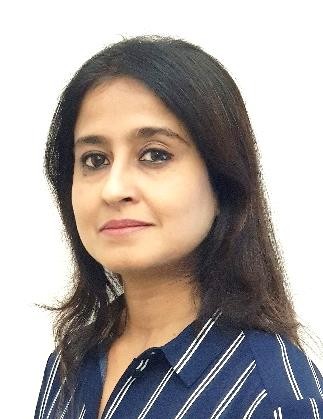 Contact No: +971 50 4753686Email: ayesha-399675@2freemail.com Date of birth: 20.06.1969 Nationality: IndianVisa status: Until Sep 2021.SUMMARY:A confident & approachable individual who has the commitment, energy& enthusiasm to succeed. An organized successful housekeeper with experience of 1 yr working in a VIP family. Dependable & trustworthy person skilled at building lasting relationships and providing excellent customer service. Adaptable to given circumstances and a solution provider for wellbeing of the employer. I’m really energetic, punctual and a hard worker.  OBJECTIVES:Seeking a position as an executive house keeper where excellent customer service and hospitality skills can be utilized. Responsible for the smooth running of the housekeeping department.  SKILLS:Highly organized and detail-oriented.Resolving problems using good judgment.Can work well in stressful, high pressure situations.Ability to make progress on multiple assignments under time constraints.EDUCATION:Higher secondary education Nursery teachers trainingWORK EXPERIENCE:Teacher: (April 2019- Present) School based in Dubai- UAE. Receptionist (Feb 2017 – Dec 2018)     Studio Bliss, IndiaAnswering calls, taking messages and handling correspondenceMaintain updated contact information for company employees, suppliers, and customers; keep such information confidentialOrganizing and servicing meetings (suppliers and customers)Managing databasesPrioritizing workloadsImplementing new procedures and administrative systemsLiaising with relevant organizations and clientsLogging or processing bills or expensesActing as a receptionist and/or meeting and greeting clientsTraining and supervising junior staffExecutive Housekeeper (Jan 2016 – Dec 2016) Attieh Steel Company Ltd., Saudi ArabiaManage and be responsible for day to day activity at the villaMonitor and educate staff on cleanliness, tidiness and hygiene.Plan, administer and review the work of assigned staff.Inspects work in progress and upon completion to ensure the quality and completeness ofwork performed.Problem solving, resolve staff or owner complaints and provide assistance to staff as required.Inspect the area is serviced and cleaned daily in accordance.Supervises special clean-up or projects occurring during the assigned shift.Performs housekeeping duties as necessary.Office Assistant (July 2009 – November 2014) R A Garments, Chennai (Madras), IndiaReceive incoming correspondence from overseas buyersCall local suppliers and overseas buyers to schedule appointments and follow-up on visitsLog phone messages into computer system and email to relevant recipientCreate Shipping Labels and schedule daily pickupsFiled all paper work and backup copiesReferences:Will be provided upon request